[MS-DSPSTSS]: Data-Source Adapter SharePoint Team Services Web Service ProtocolIntellectual Property Rights Notice for Open Specifications DocumentationTechnical Documentation. Microsoft publishes Open Specifications documentation (“this documentation”) for protocols, file formats, data portability, computer languages, and standards support. Additionally, overview documents cover inter-protocol relationships and interactions. Copyrights. This documentation is covered by Microsoft copyrights. Regardless of any other terms that are contained in the terms of use for the Microsoft website that hosts this documentation, you can make copies of it in order to develop implementations of the technologies that are described in this documentation and can distribute portions of it in your implementations that use these technologies or in your documentation as necessary to properly document the implementation. You can also distribute in your implementation, with or without modification, any schemas, IDLs, or code samples that are included in the documentation. This permission also applies to any documents that are referenced in the Open Specifications documentation. No Trade Secrets. Microsoft does not claim any trade secret rights in this documentation. Patents. Microsoft has patents that might cover your implementations of the technologies described in the Open Specifications documentation. Neither this notice nor Microsoft's delivery of this documentation grants any licenses under those patents or any other Microsoft patents. However, a given Open Specifications document might be covered by the Microsoft Open Specifications Promise or the Microsoft Community Promise. If you would prefer a written license, or if the technologies described in this documentation are not covered by the Open Specifications Promise or Community Promise, as applicable, patent licenses are available by contacting iplg@microsoft.com. License Programs. To see all of the protocols in scope under a specific license program and the associated patents, visit the Patent Map. Trademarks. The names of companies and products contained in this documentation might be covered by trademarks or similar intellectual property rights. This notice does not grant any licenses under those rights. For a list of Microsoft trademarks, visit www.microsoft.com/trademarks. Fictitious Names. The example companies, organizations, products, domain names, email addresses, logos, people, places, and events that are depicted in this documentation are fictitious. No association with any real company, organization, product, domain name, email address, logo, person, place, or event is intended or should be inferred.Reservation of Rights. All other rights are reserved, and this notice does not grant any rights other than as specifically described above, whether by implication, estoppel, or otherwise. Tools. The Open Specifications documentation does not require the use of Microsoft programming tools or programming environments in order for you to develop an implementation. If you have access to Microsoft programming tools and environments, you are free to take advantage of them. Certain Open Specifications documents are intended for use in conjunction with publicly available standards specifications and network programming art and, as such, assume that the reader either is familiar with the aforementioned material or has immediate access to it.Support. For questions and support, please contact dochelp@microsoft.com. Preliminary Documentation. This particular Open Specifications document provides documentation for past and current releases and/or for the pre-release version of this technology. This document provides final documentation for past and current releases and preliminary documentation, as applicable and specifically noted in this document, for the pre-release version. Microsoft will release final documentation in connection with the commercial release of the updated or new version of this technology. Because this documentation might change between the pre-release version and the final version of this technology, there are risks in relying on this preliminary documentation. To the extent that you incur additional development obligations or any other costs as a result of relying on this preliminary documentation, you do so at your own risk.Revision SummaryTable of Contents1	Introduction	71.1	Glossary	71.2	References	81.2.1	Normative References	81.2.2	Informative References	91.3	Overview	91.4	Relationship to Other Protocols	91.5	Prerequisites/Preconditions	101.6	Applicability Statement	101.7	Versioning and Capability Negotiation	101.8	Vendor-Extensible Fields	101.9	Standards Assignments	102	Messages	112.1	Transport	112.2	Common Message Syntax	112.2.1	Namespaces	112.2.2	Messages	112.2.3	Elements	112.2.4	Complex Types	122.2.5	Simple Types	122.2.6	Attributes	122.2.7	Groups	122.2.8	Attribute Groups	123	Protocol Details	133.1	Server Details	133.1.1	Abstract Data Model	133.1.2	Timers	133.1.3	Initialization	133.1.4	Message Processing Events and Sequencing Rules	133.1.4.1	Query	143.1.4.1.1	Messages	143.1.4.1.1.1	queryRequestSoapIn	143.1.4.1.1.2	queryRequestSoapOut	143.1.4.1.2	Elements	143.1.4.1.2.1	queryRequest	153.1.4.1.2.2	queryResponse	153.1.4.1.2.3	authentication	153.1.4.1.2.4	dataRoot	163.1.4.1.2.5	request	163.1.4.1.2.6	versions	163.1.4.1.3	Complex Types	173.1.4.1.3.1	DSQuery	173.1.4.1.3.1.1	System Metadata Response	193.1.4.1.3.1.2	Web Metadata Response	233.1.4.1.3.1.3	List Data Response	253.1.4.1.3.2	DspQuery	263.1.4.1.3.3	Fields	273.1.4.1.3.4	Field	273.1.4.1.3.5	AllFields	283.1.4.1.3.6	ArrayOfOrderField	283.1.4.1.3.7	OrderField	283.1.4.1.4	Simple Types	283.1.4.1.4.1	OrderDirection	293.1.4.1.4.2	ResultContentType	293.1.4.1.4.3	ColumnMappingType	303.1.4.1.4.4	DocumentType	313.1.4.1.4.5	MethodType	313.1.4.1.5	Attributes	313.1.4.1.6	Groups	313.1.4.1.7	Attribute Groups	313.1.5	Timer Events	313.1.6	Other Local Events	314	Protocol Examples	324.1	Obtain List Data and Schema	324.2	Obtain the List Schema	334.3	Obtain Filtered List Data	345	Security	355.1	Security Considerations for Implementers	355.2	Index of Security Parameters	356	Appendix A: Full WSDL	367	Appendix B: Product Behavior	408	Change Tracking	419	Index	42IntroductionThe Data-Source Adapter SharePoint Team Services Service Protocol enables a client to obtain structured tabular data from a server. This protocol also provides access to metadata about the server and how the tabular data is organized.Sections 1.5, 1.8, 1.9, 2, and 3 of this specification are normative. All other sections and examples in this specification are informative.GlossaryThis document uses the following terms:authentication: The act of proving an identity to a server while providing key material that binds the identity to subsequent communications.Hypertext Transfer Protocol (HTTP): An application-level protocol for distributed, collaborative, hypermedia information systems (text, graphic images, sound, video, and other multimedia files) on the World Wide Web.Hypertext Transfer Protocol Secure (HTTPS): An extension of HTTP that securely encrypts and decrypts web page requests. In some older protocols, "Hypertext Transfer Protocol over Secure Sockets Layer" is still used (Secure Sockets Layer has been deprecated). For more information, see [SSL3] and [RFC5246].language code identifier (LCID): A 32-bit number that identifies the user interface human language dialect or variation that is supported by an application or a client computer.list: A container within a SharePoint site that stores list items. A list has a customizable schema that is composed of one or more fields. site: A group of related pages and data within a SharePoint site collection. The structure and content of a site is based on a site definition. Also referred to as SharePoint site and web site.site collection: A set of websites that are in the same content database, have the same owner, and share administration settings. A site collection can be identified by a GUID or the URL of the top-level site for the site collection. Each site collection contains a top-level site, can contain one or more subsites, and can have a shared navigational structure.SOAP: A lightweight protocol for exchanging structured information in a decentralized, distributed environment. SOAP uses XML technologies to define an extensible messaging framework, which provides a message construct that can be exchanged over a variety of underlying protocols. The framework has been designed to be independent of any particular programming model and other implementation-specific semantics. SOAP 1.2 supersedes SOAP 1.1. See [SOAP1.2-1/2003].SOAP action: The HTTP request header field used to indicate the intent of the SOAP request, using a URI value. See [SOAP1.1] section 6.1.1 for more information.SOAP body: A container for the payload data being delivered by a SOAP message to its recipient. See [SOAP1.2-1/2007] section 5.3 for more information.SOAP fault: A container for error and status information within a SOAP message. See [SOAP1.2-1/2007] section 5.4 for more information.Uniform Resource Locator (URL): A string of characters in a standardized format that identifies a document or resource on the World Wide Web. The format is as specified in [RFC1738].web service: A unit of application logic that provides data and services to other applications and can be called by using standard Internet transport protocols such as HTTP, Simple Mail Transfer Protocol (SMTP), or File Transfer Protocol (FTP). Web services can perform functions that range from simple requests to complicated business processes.Web Services Description Language (WSDL): An XML format for describing network services as a set of endpoints that operate on messages that contain either document-oriented or procedure-oriented information. The operations and messages are described abstractly and are bound to a concrete network protocol and message format in order to define an endpoint. Related concrete endpoints are combined into abstract endpoints, which describe a network service. WSDL is extensible, which allows the description of endpoints and their messages regardless of the message formats or network protocols that are used.XML namespace: A collection of names that is used to identify elements, types, and attributes in XML documents identified in a URI reference [RFC3986]. A combination of XML namespace and local name allows XML documents to use elements, types, and attributes that have the same names but come from different sources. For more information, see [XMLNS-2ED].XML namespace prefix: An abbreviated form of an XML namespace, as described in [XML].XML schema: A description of a type of XML document that is typically expressed in terms of constraints on the structure and content of documents of that type, in addition to the basic syntax constraints that are imposed by XML itself. An XML schema provides a view of a document type at a relatively high level of abstraction.MAY, SHOULD, MUST, SHOULD NOT, MUST NOT: These terms (in all caps) are used as defined in [RFC2119]. All statements of optional behavior use either MAY, SHOULD, or SHOULD NOT.ReferencesLinks to a document in the Microsoft Open Specifications library point to the correct section in the most recently published version of the referenced document. However, because individual documents in the library are not updated at the same time, the section numbers in the documents may not match. You can confirm the correct section numbering by checking the Errata.  Normative ReferencesWe conduct frequent surveys of the normative references to assure their continued availability. If you have any issue with finding a normative reference, please contact dochelp@microsoft.com. We will assist you in finding the relevant information. [MS-WSSCAML] Microsoft Corporation, "Collaborative Application Markup Language (CAML) Structure".[RFC2119] Bradner, S., "Key words for use in RFCs to Indicate Requirement Levels", BCP 14, RFC 2119, March 1997, http://www.rfc-editor.org/rfc/rfc2119.txt[RFC2616] Fielding, R., Gettys, J., Mogul, J., et al., "Hypertext Transfer Protocol -- HTTP/1.1", RFC 2616, June 1999, http://www.rfc-editor.org/rfc/rfc2616.txt[RFC4648] Josefsson, S., "The Base16, Base32, and Base64 Data Encodings", RFC 4648, October 2006, http://www.rfc-editor.org/rfc/rfc4648.txt[SOAP1.1] Box, D., Ehnebuske, D., Kakivaya, G., et al., "Simple Object Access Protocol (SOAP) 1.1", W3C Note, May 2000, http://www.w3.org/TR/2000/NOTE-SOAP-20000508/[SOAP1.2-1/2007] Gudgin, M., Hadley, M., Mendelsohn, N., et al., "SOAP Version 1.2 Part 1: Messaging Framework (Second Edition)", W3C Recommendation, April 2007, http://www.w3.org/TR/2007/REC-soap12-part1-20070427/[SOAP1.2-2/2007] Gudgin, M., Hadley, M., Mendelsohn, N., et al., "SOAP Version 1.2 Part 2: Adjuncts (Second Edition)", W3C Recommendation, April 2007, http://www.w3.org/TR/2007/REC-soap12-part2-20070427[WSDL] Christensen, E., Curbera, F., Meredith, G., and Weerawarana, S., "Web Services Description Language (WSDL) 1.1", W3C Note, March 2001, http://www.w3.org/TR/2001/NOTE-wsdl-20010315[XMLNS] Bray, T., Hollander, D., Layman, A., et al., Eds., "Namespaces in XML 1.0 (Third Edition)", W3C Recommendation, December 2009, http://www.w3.org/TR/2009/REC-xml-names-20091208/[XMLSCHEMA1/2] Thompson, H., Beech, D., Maloney, M., and Mendelsohn, N., Eds., "XML Schema Part 1: Structures Second Edition", W3C Recommendation, October 2004, http://www.w3.org/TR/2004/REC-xmlschema-1-20041028/[XMLSCHEMA2/2] Biron, P., and Malhotra, A., Eds., "XML Schema Part 2: Datatypes Second Edition", W3C Recommendation, October 2004, http://www.w3.org/TR/2004/REC-xmlschema-2-20041028/Informative References[MS-WPPS] Microsoft Corporation, "Web Part Pages Web Service Protocol".[RFC2818] Rescorla, E., "HTTP Over TLS", RFC 2818, May 2000, http://www.rfc-editor.org/rfc/rfc2818.txtOverviewThis protocol provides access to list data via a web service. The web service accepts a query that describes the location of the data to be retrieved and any filtering or sorting used to format the requested data.This protocol provides the following specific functionality:The ability to retrieve data about the server, such as its supported query type and version.The ability to retrieve data about the lists and Web sites accessible via the server.The ability to retrieve list data.Relationship to Other ProtocolsThis protocol uses the SOAP message protocol for formatting request and response messages, as described in [SOAP1.1], [SOAP1.2-1/2007] and [SOAP1.2-2/2007]. It transmits those messages by using HTTP, as described in [RFC2616], or Hypertext Transfer Protocol over Secure Sockets Layer (HTTPS), as described in [RFC2818].This protocol uses SOAP over HTTP(S) as shown in the following layering diagram: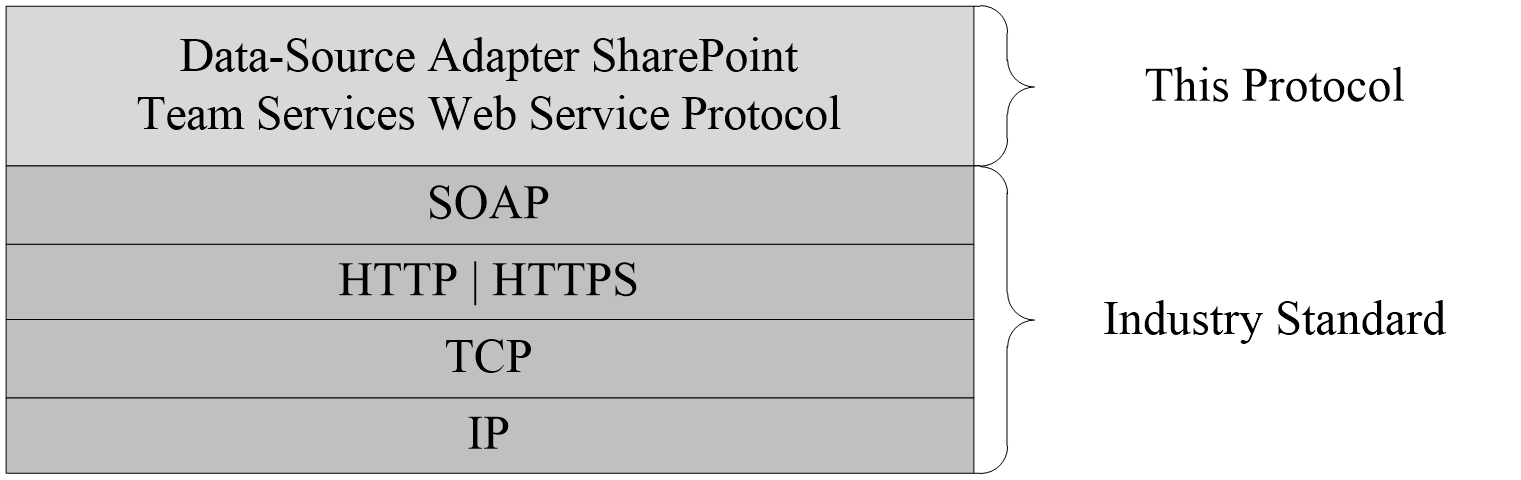 Figure 1: This protocol in relation to other protocolsPrerequisites/PreconditionsThis protocol operates against a site that is identified by a URL that is known by protocol clients. The protocol server endpoint is formed by appending "/_vti_bin/DspSts.asmx" to the URL of the site; for example, http://www.contoso.com/Repository/_vti_bin/DspSts.asmx.This protocol assumes that authentication has been performed by the underlying protocols.Applicability StatementThis protocol is intended for use by clients to access list data and Web metadata via a web service. Another protocol, [MS-WPPS], also describes methods for obtaining data from data sources and includes the following preferred methods: GetDataFromDataSource is the preferred choice for obtaining list data and schema information for list structures. GetDataFromDataSource uses a different query semantic in comparison to this protocol.GetXmlDataFromDataSource is the preferred choice for obtaining Web metadata, and can accept the same DSQuery as input to access List data, in addition to other possible types of data sources.Versioning and Capability NegotiationThis protocol uses multiple transports with SOAP as described in section 2.1.Vendor-Extensible FieldsNone.Standards AssignmentsNone.MessagesIn the following sections, the schema definition might differ from the processing rules imposed by the protocol. The WSDL in this specification matches the WSDL that shipped with the product and provides a base description of the schema. The text that introduces the WSDL might specify differences that reflect actual Microsoft product behavior. For example, the schema definition might allow for an element to be empty, null, or not present but the behavior of the protocol as specified restricts the same elements to being non-empty, not null, and present.TransportProtocol servers MUST support SOAP over HTTP. Protocol servers SHOULD additionally support SOAP over HTTPS for securing communication with clients.Protocol messages MUST be formatted as specified either in [SOAP1.1] section 4, or in [SOAP1.2-1/2007] section 5. Protocol server faults MUST be returned either using HTTP Status Codes, as specified in [RFC2616] section 10, or using SOAP faults, as specified either in [SOAP1.1] section 4.4, or in [SOAP1.2-1/2007] section 5.4.Common Message SyntaxThis section contains common definitions that are used by this protocol. The syntax of the definitions uses XML schema, as specified in [XMLSCHEMA1/2] and [XMLSCHEMA2/2], and WSDL, as specified in [WSDL].NamespacesThis protocol specifies and references XML namespaces using the mechanisms specified in [XMLNS]. Although this document associates an XML namespace prefix for each XML namespace that is used, the choice of any particular XML namespace prefix is implementation-specific and not significant for interoperability.MessagesThis specification does not define any common WSDL message definitions.ElementsThis specification does not define any common XML schema element definitions.Complex TypesThis specification does not define any common XML schema complex type definitions.Simple TypesThis specification does not define any common XML schema simple type definitions.AttributesThis specification does not define any common XML schema attribute definitions.GroupsThis specification does not define any common XML schema group definitions.Attribute GroupsThis specification does not define any common XML schema attribute group definitions.Protocol DetailsIn the following sections, the schema definition might differ from the processing rules imposed by the protocol. The WSDL in this specification matches the WSDL that shipped with the product and provides a base description of the schema. The text that introduces the WSDL might specify differences that reflect actual Microsoft product behavior. For example, the schema definition might allow for an element to be empty, null, or not present but the behavior of the protocol as specified restricts the same elements to being non-empty, not null, and present.The client side of this protocol is simply a pass-through. That is, no additional timers or other state is required on the client side of this protocol. Calls made by the higher-layer protocol or application are passed directly to the transport, and the results returned by the transport are passed directly back to the higher-layer protocol or application.Except where specified, protocol clients SHOULD interpret HTTP status codes returned by the protocol server as specified in [RFC2616].This protocol allows protocol servers to notify protocol clients of application-level faults using SOAP faults. This protocol allows protocol servers to provide additional details for SOAP faults by including either a detail element, as specified in [SOAP1.1] section 4.4, or a Detail element, as specified in [SOAP1.2-1/2007] section 5.4.5. Except where specified, these SOAP faults are not significant for interoperability, and protocol clients can interpret them in an implementation-specific manner.This protocol allows protocol servers to perform implementation-specific authorization checks and notify protocol clients of authorization faults either using HTTP status codes or using SOAP faults, as specified previously in this section. Server DetailsAbstract Data ModelThis section describes a conceptual model of possible data organization that an implementation maintains to participate in this protocol. The described organization is provided to facilitate the explanation of how the protocol behaves. This document does not mandate that implementations adhere to this model as long as their external behavior is consistent with that described in this document.TimersNone.InitializationNone.Message Processing Events and Sequencing RulesThis protocol has a single operation: Query. The Query method provides access to list data as well as server and Web metadata.The following table summarizes the list of WSDL operations as defined by this specification:QueryThe Query method accepts a request that consists of two parts: an expression to specify the source of the data, and a description of how to manipulate the data before it is returned. It is defined as follows.<wsdl:operation name="Query">  <wsdl:input name="queryRequest" message="tns:queryRequestSoapIn"/>  <wsdl:output name="queryRequest" message="tns:queryRequestSoapOut"/></wsdl:operation>When the client sends a queryRequestSoapIn request message, the server SHOULD<1> respond with a queryRequestSoapOut response message that consists of either an XML data payload or a schema, or both.MessagesThe following table summarizes the set of WSDL message definitions that are specific to this operation.queryRequestSoapInThe SOAP action value of the message is defined as follows:http://schemas.microsoft.com/sharepoint/dsp/queryRequestThe SOAP body contains a queryRequest element.queryRequestSoapOutThe SOAP body contains a queryResponse element.ElementsThe following table summarizes the XML schema element definitions that are specific to this operation.queryRequestElement named "queryRequest" that contains a dsQuery element. It is defined as follows.<s:element name="queryRequest" nillable="true">   <s:complexType>      <s:sequence>         <s:element name="dsQuery" type="tns:DSQuery" minOccurs="0"/>      </s:sequence>   </s:complexType></s:element>dsQuery: Element as specified in 3.1.4.1.3.1.queryResponseThis element contains an XML document that contains the result data in response to a query. It is defined as follows.<s:element name="queryResponse">   <s:complexType mixed="true">      <s:sequence>         <s:any/>      </s:sequence>   </s:complexType></s:element>authenticationSpecifies what authentication headers are expected in the request message. This element MUST NOT exist in the query. If the element exists in the query, the response MUST be an exception. It is defined as follows.<s:element name="authentication">   <s:complexType>      <s:sequence>         <s:any minOccurs="0" maxOccurs="unbounded"/>      </s:sequence>      <s:anyAttribute/>   </s:complexType></s:element>dataRootdataRoot specifies the site that the protocol uses for processing queries. It is defined as follows.<s:element name="dataRoot">    <s:complexType>        <s:sequence>            <s:element minOccurs="0" name="root" type="s:string"/>        </s:sequence>        <s:attribute default="true" name="allowRemoteDataAccess" type="s:boolean"/>        <s:anyAttribute/>    </s:complexType></s:element>allowRemoteDataAccess: MUST be ignored by the server, as well as any sub-elements of the element.root: If the value is null or empty, the site URL MUST be the URL by which the service is invoked. For example, if the service is invoked through the site path "http://server/site/<service>", the URL to the site will be "http://server/site". If set, the value will be the complete path to a site to which the query is posted. For example, if the site is "http://server/site", and the client needs to post a query to this site, the value of the dataRoot element will be "http://server/site".requestrequest describes the type of data being requested and the type of method being called. It MUST be present; otherwise, a SOAP fault is returned by the server. It is defined as follows.<s:element name="request">   <s:complexType>      <s:attribute name="document" type="tns:DocumentType" use="required"/>      <s:attribute name="method" type="tns:MethodType" use="required"/>      <s:anyAttribute/>   </s:complexType></s:element>document: Attribute as described in section 3.1.4.1.4.4.method: Attribute as described in section 3.1.4.1.4.5.versionsThe versions element describes the version of the protocol that is being used for the query. It MUST be present; otherwise, a SOAP fault is returned by the server. It is defined as follows.<s:element name="versions">   <s:complexType>      <s:sequence>         <s:element name="version" type="s:string" minOccurs="0"             maxOccurs="unbounded"/>      </s:sequence>      <s:anyAttribute/>   </s:complexType></s:element>version: Is a child of the versions element. Its value MUST be set to 1.0 if it is present.Complex TypesThe following table summarizes the XML schema complex type definitions that are specific to this operation.DSQueryDSQuery is the core structure of a request for data using this protocol. DSQuery contains all the necessary information to fully describe the source of the data, what to include in the response, any sorting or filtering information about the data, and the formatting for the response. It is defined as follows.<s:complexType name="DSQuery">  <s:sequence>    <s:element name="Query" type="tns:DspQuery" minOccurs="0"/>  </s:sequence>  <s:attribute name="select" type="s:string"/>  <s:attribute name="resultContent" type="tns:ResultContentType"                default="both"/>  <s:attribute name="columnMapping" type="tns:ColumnMappingType"                default="element"/>  <s:attribute name="resultNamespace" type="s:string"/>  <s:attribute name="resultPrefix" type="s:string"/>  <s:attribute name="resultRoot" type="s:string"/>  <s:attribute name="resultRow" type="s:string"/>  <s:attribute name="startPosition" type="s:string"/>  <s:attribute name="comparisonLocale" type="s:string"/></s:complexType>The following figure shows how the various settings of DocumentType, ColumnMappingType, and the select attribute of DSQuery determine the type of response that is generated by this protocol.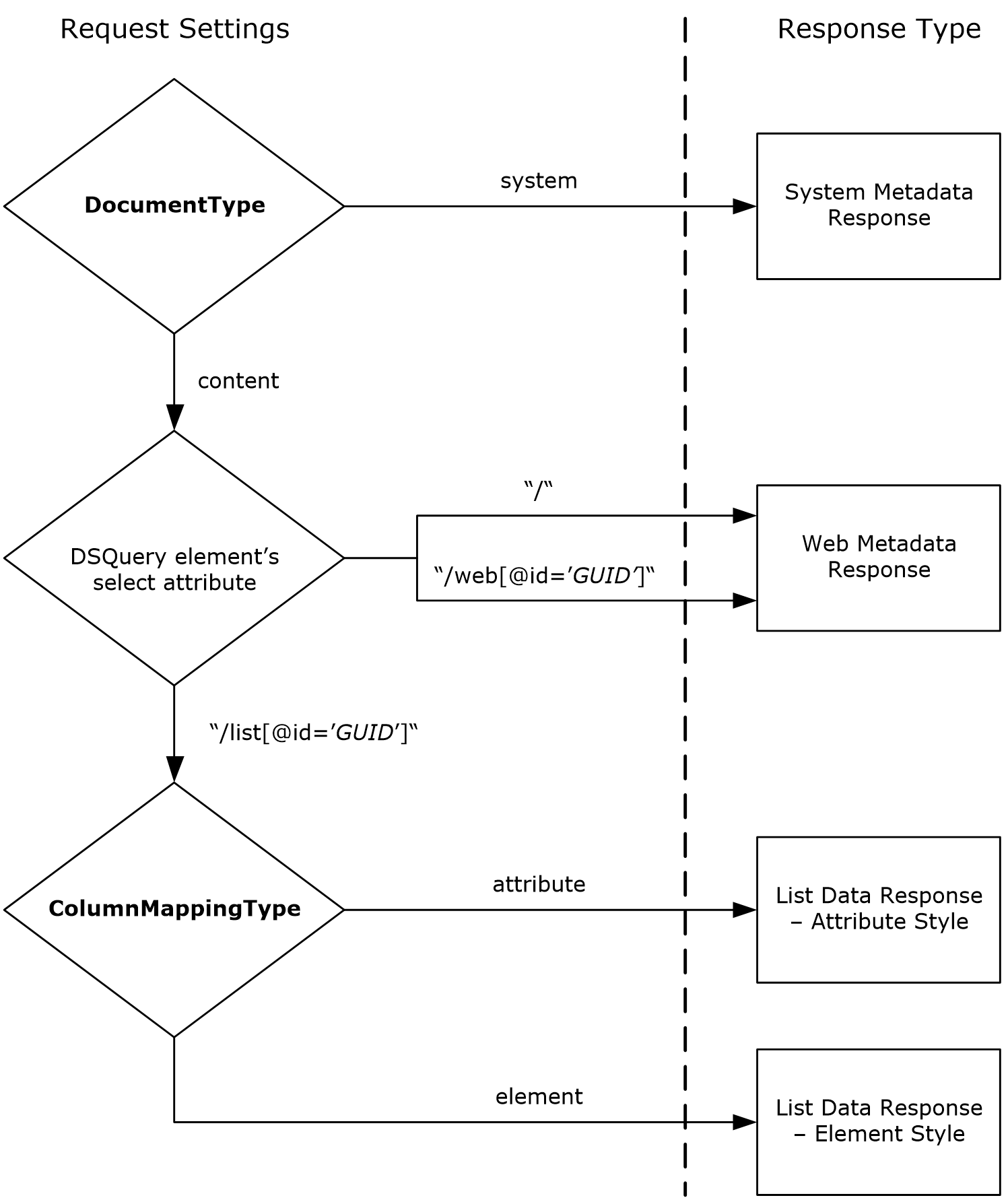 Figure 2: How various request settings determine the response typeThe following table shows how the various combinations of the DocumentType attribute of the request element and select attributes of the DSQuery determine what type of response is generated. The specific behavior for the elements and attributes of the DSQuery change based on the type of response, as detailed in 3.1.4.1.3.1.1, 3.1.4.1.3.1.2, and 3.1.4.1.3.1.3.select: Specifies an expression that selects the data upon which the query is applied. The possible valid expressions depend on the setting specified in DocumentType.startPosition: Used to provide paging support. If set, the value MUST be a Base64 encoded string as defined in [RFC4648] section 4, where the string is of the format "t_ID=ROWID" and ROWID is the identifier value for the first row in the requested set of rows. When the first page is requested in the query, the value of startPosition SHOULD be empty. The response result contains the value to do next page request, in pagingInfo element. The value can be used to issue queries for subsequent paging.resultNamespace: Used to set the XML namespace for the XML data payload.resultPrefix: Used to set the prefix for the XML namespace for the XML data payload.resultRoot: Used to specify the name of the root element for the XML data payload. resultRow: Used to specify the name of the row elements for the XML data payload.comparisonLocale: Used to specify the locale used for string comparisons. If set, the value MUST be a language code identifier (LCID).resultContent: Element as specified in 3.1.4.1.4.2.columnMapping: Element as specified in 3.1.4.1.4.3.Query: Element as specified in 3.1.4.1.3.2.System Metadata ResponseIf DocumentType is set to "system", the attributes and elements of the DSQuery element MUST follow the behavior specified in the following list. If not explicitly noted, the behavior is as specified in section 3.1.4.1.3.1.startPosition: This attribute MUST be ignored.resultNamespace: If this attribute specifies an namespace, the data payload in the response MUST use the specified namespace. If not set, an empty string MUST be used as the namespace. If set to an invalid namespace string, the response MUST be an exception.resultPrefix: If resultPrefix and resultNamespace are set, the namespace for the data payload MUST be set as the resultNamespace with the namespace prefix specified as "resultPrefix". If resultNamespace is not set and resultPrefix is set, the response MUST be an exception. If resultPrefix is not set, the response MUST use a blank result namespace prefix for the namespace.resultRoot: This attribute MUST be ignored.resultRow: This attribute MUST be ignored.comparisonLocale: This attribute MUST be ignored.columnMapping: This attribute MUST be ignored. Query: This element MUST NOT exist. If set, the response MUST be an exception.The response MUST be one of the values in the following table, such that when the select attribute of the DSQuery is set to an expression from the Expression column, the response contains either the schema or the data, or both the schema and the data from the Result column.Web Metadata ResponseIf the DocumentType is set to "content", the attributes and elements of the DSQuery element MUST follow the behavior specified in the following list. If not explicitly noted, the behavior is as specified in section 3.1.4.1.3.1.startPosition: This attribute MUST be ignored.resultNamespace: If this attribute specifies an namespace, the data payload in the response MUST use the specified namespace. If not set, an empty string MUST be used as the namespace. If set to an invalid namespace string, the response MUST be an exception.resultPrefix: If resultPrefix and resultNamespace are set, the namespace for the data payload MUST be set as the resultNamespace with the namespace prefix specified as "resultPrefix". If resultNamespace is not set and resultPrefix is set, the response MUST be an exception. If resultPrefix is not set, the response MUST use a blank result namespace prefix for the namespace.resultRoot: This attribute MUST be ignored.resultRow: This attribute MUST be ignored.comparisonLocale: This attribute MUST be ignored.columnMapping: This attribute MUST be ignored. select: If the value set for select is a slash (/), the response MUST contain metadata conforming to the following schema for the top-level Web site in the site collection. If set to "/web[@id='Path']", where Path is the relative path of a site, the response MUST contain Web metadata for that site conforming to the following schema:<x:schema xmlns:d="http://schemas.microsoft.com/sharepoint/dsp" targetNamespace="http://schemas.microsoft.com/sharepoint/dsp" elementFormDefault="qualified" attributeFormDefault="unqualified" xmlns:x="http://www.w3.org/2001/XMLSchema">   <x:complexType name="ObjectPropertiesType">      <x:attribute name="id" type="x:string" use="required" />      <x:attribute name="displayName" type="x:string" />      <x:attribute name="contentType" type="x:string" use="required" />      <x:attribute name="serverParameters" type="x:string" use="required" />      <x:attribute name="supportFiltering" type="x:boolean" />      <x:attribute name="supportOrdering" type="x:boolean" />      <x:attribute name="supportPaging" type="x:string" />      <x:attribute name="comparisonLocale" type="x:int" />      <x:attribute name="unsafe" type="x:boolean" />      <x:attribute name="querySupport" type="x:string" />   </x:complexType>   <x:element name="web">      <x:complexType>         <x:sequence>            <x:element name="web" type="d:ObjectPropertiesType" minOccurs="0"                maxOccurs="unbounded" />            <x:element name="list" type="d:ObjectPropertiesType" minOccurs="0"                maxOccurs="unbounded" />         </x:sequence>         <x:attribute name="id" type="x:string" use="required" />      </x:complexType>   </x:element></x:schema>web.web: Specifies a subsite of the requested web object.web.list: Specifies a list of the requested web object.id: A string that identifies the requested web object.The following table describes properties on the list or web object that is returned.List Data ResponsestartPosition: A string that specifies the beginning of the next page if paging is supported in the data payload. The string value can be used to retrieve next page data in the subsequent request for data using this protocol.resultNamespace: If this attribute specifies a namespace, the data payload in the response MUST use the specified namespace. If not set, an empty string MUST be used as the namespace. If set to an invalid namespace string, the response MUST be an exception.resultPrefix: If resultPrefix and resultNamespace are set, the namespace for the data payload MUST be the resultNamespace with the namespace prefix specified as "resultPrefix". If resultNamespace is not set and resultPrefix is set, the response MUST be an exception. If resultPrefix is not set, the response MUST use a blank result namespace prefix for the namespace.resultRoot: If set to a non-empty string, the response MUST use the resultRoot value as the name of the root element for the data payload. If not set, the response MUST use the name of the list being queried as the name of the root element for the data payload.resultRow: If set to a non-empty string, the response MUST use the resultRow value as the name of the element for each row of data in the data payload. If not set or if set to an empty string, the response MUST use the name of the list being queried with "_Row" appended as the name of the element for each row of data in the data payload.comparisonLocale: If the locale is not present or not supported, the default locale of the server MUST be used. If set to a supported LCID value, any string comparisons MUST use the comparisonLocale value.Query: Element as specified in section 3.1.4.1.3.2.resultContent: Attribute as specified in section 3.1.4.1.4.2.columnMapping: Attribute as specified in section 3.1.4.1.4.3.Based on the columnMapping setting, the response SHOULD<2> contain data that conforms to the following table.The value of the columnMapping attribute in the columnMapping column results in data that conforms to the schema in the Schema column of the following table for the corresponding row. The resultRoot and resultRow values shown in the table are placeholders for the actual resultRow and resultRoot values as described in the preceding list. The sequence attribute that is a child of the resultRow element MUST contain one element or attribute entry for each column of data that is returned in the response.DspQueryThe DspQuery element describes how the data is manipulated before it is formatted for return to the client. The DspQuery element describes the columns of data to be included in the results, how to sort or filter the data, and the maximum number of data rows to be returned. It is defined as follows.<s:complexType name="DspQuery">  <s:sequence>    <s:element name="Fields" type="tns:Fields" minOccurs="0"/>    <s:element name="Where" minOccurs="0">      <s:complexType mixed="true">        <s:sequence>          <s:any/>        </s:sequence>      </s:complexType>    </s:element>    <s:element name="OrderBy" type="tns:ArrayOfOrderField" minOccurs="0"/>  </s:sequence>  <s:attribute name="RowLimit" type="s:long" default="-1"/></s:complexType>Fields: Contains a list of Field elements as specified in 3.1.4.1.3.3. If not specified, the result MUST be handled as if only AllFields had been set.Where: Contains filter information as specified in [MS-WSSCAML] section 2.2. If not set then the response MUST contain all the rows of data from the data source, limited only by the RowLimit value. OrderBy: Element of type ArrayOfOrderField as specified in 3.1.4.1.3.6. If not set then the response MUST contain the rows of data in the order that they were retrieved from the data source.RowLimit: Sets the paging limit of the request. If RowLimit is not specified, all rows of the list MUST be returned. If set, the response MUST contain a number of rows less than or equal to the row limit.FieldsThe Fields element MUST contain either a list of Field elements as specified in 3.1.4.1.3.4 or the AllFields element as specified in 3.1.4.1.3.5. The Fields element MUST NOT be empty. If the Fields element is empty, the response MUST be an exception. It is defined as follows.<s:complexType name="Fields">   <s:choice>      <s:element name="AllFields" type="tns:AllFields" />      <s:sequence>         <s:element name="Field" type="tns:Field" maxOccurs="unbounded" />      </s:sequence>   </s:choice></s:complexType>Field: Element as defined in 3.1.4.1.3.4.AllFields: Element as defined in 3.1.4.1.3.5.FieldSpecifies the name of the list column to be returned in the SOAP response, as follows.<s:complexType name="Field">   <s:attribute name="Name" type="s:string"/>   <s:attribute name="Alias" type="s:string"/></s:complexType>Name: The name of the list column.Alias: The alternate name of the list column. If not set, the displayName for the column in the response will be set to the name of the column. If set, the displayName for the column in the response MUST be the alias specified. displayName is the name of the element in the response that represent the field. AllFieldsReturns all the fields in the list, except any hidden or computed fields, as follows.<s:complexType name="AllFields">   <s:attribute name="IncludeHiddenFields" type="s:boolean" default="false"/></s:complexType>IncludeHiddenFields: Determines whether hidden fields and computed fields are included in the result set. If false, the result set MUST NOT include hidden fields or computed fields. If true, the result set MUST include all hidden and computed fields.ArrayOfOrderFieldContains a list of OrderField elements as described in 3.1.4.1.3.7. The result set MUST be sorted based on the OrderField elements specified, with the sorts applied iteratively. It is defined as follows.<s:complexType name="ArrayOfOrderField">   <s:sequence>      <s:element name="OrderField" type="tns:OrderField" minOccurs="0"           maxOccurs="unbounded"/>   </s:sequence></s:complexType>OrderField: Element as defined in 3.1.4.1.3.7.OrderFieldSpecifies the field to be sorted in the SOAP request. OrderField has two attributes: the name attribute specifies the internal name of the order by field, and the direction attribute specifies if the sort order is ascending (with value "ASC") or descending (with value "DESC"). The default value of direction is "ASC". It is defined as follows.<s:complexType name="OrderField">   <s:attribute name="Name" type="s:string"/>   <s:attribute name="Direction" type="tns:OrderDirection" default="ASC"/></s:complexType>Simple TypesThe following table summarizes the XML schema simple type definitions that are specific to this operation.OrderDirectionSpecifies whether the sort order of a given list field is ascending (specified with the value of "ASC") or descending (specified with the value of "DESC") as follows.<s:simpleType name="OrderDirection">  <s:restriction base="s:string">    <s:enumeration value="ASC"/>    <s:enumeration value="DESC"/>  </s:restriction></s:simpleType>The following table defines possible values for OrderDirection.ResultContentTypeResultContentType specifies what content to include in the response. It is defined as follows.<s:simpleType name="ResultContentType">  <s:restriction base="s:string">    <s:enumeration value="both"/>    <s:enumeration value="schemaOnly"/>    <s:enumeration value="dataOnly"/>  </s:restriction></s:simpleType>The following table defines possible values for ResultContentType.ColumnMappingTypeColumnMappingType is used to determine the format of the data returned to the client. If ColumnMappingType is set to the value of "element", the data MUST be formatted so that each column of data is returned as a child element to the row element. For example:<Widgets_Row>  <Title>Widget C</Title>  <Count>23</Count>  <Stock>1</Stock>  <ID>3</ID></Widgets_Row>When the ColumnMappingType is set to the value of "attribute", the data MUST be formatted so that each column of data is returned as an attribute of the row element. For example:<Widgets_Row Title="Widget A" Count="50" Stock="0" ID="1" />When ColumnMappingType is set to "attribute" the result data MUST NOT contain any data annotations that are used to comment return data. The "attribute" for ColumnMappingType setting is designed to increase performance when a client is requesting only row data from a data source. For example:<s:simpleType name="ColumnMappingType">  <s:restriction base="s:string">    <s:enumeration value="element"/>    <s:enumeration value="attribute"/>  </s:restriction></s:simpleType>The following table defines possible values for ColumnMappingType.DocumentTypeThe DocumentType is used to specify the source of the data to be returned to the client. DocumentType determines how the select attribute of the DSQuery element is interpreted. It is defined as follows.<s:simpleType name="DocumentType">  <s:restriction base="s:string">    <s:enumeration value="content"/>    <s:enumeration value="system"/>  </s:restriction></s:simpleType>The following table defines possible values for DocumentType.MethodTypeMethodType is the type of operation that the server can perform. MethodType MUST be set to the value of "query". It is defined as follows.<s:simpleType name="MethodType">  <s:restriction base="s:string">    <s:enumeration value="query"/>  </s:restriction></s:simpleType>AttributesNone.GroupsNone.Attribute GroupsNone.Timer EventsNone.Other Local EventsNone.Protocol ExamplesThe examples that follow use a list called "Widgets" that has a GUID based identifier of {C13E4B16-9982-4C30-B533-2B4068B0C623}. The list contains the fields described in the following table.The data for the "Widgets" list is as follows:Obtain List Data and SchemaThe minimal query simply sets the select attribute on the dsQuery node.Request<queryRequest xmlns="http://schemas.microsoft.com/sharepoint/dsp">   <dsQuery select="/list[@id='{C13E4B16-9982-4C30-B533-2B4068B0C623}']" /></queryRequest>Response<queryResponse xmlns="http://schemas.microsoft.com/sharepoint/dsp">   <dsQueryResponse status="success">      <x:schema xmlns:d="http://schemas.microsoft.com/sharepoint/dsp"          xmlns:x="http://www.w3.org/2001/XMLSchema">         <x:element name="Widgets">            <x:complexType>               <x:sequence maxOccurs="unbounded">                  <x:element name="Widgets_Row" minOccurs="0">                     <x:complexType>                        <x:sequence>                           <x:element name="ID" minOccurs="0" d:readOnly="true"                           d:filterSupport="IsNull;IsNotNull;Eq;Neq;Lt;                           Gt;Leq;Geq;" d:displayName="ID" type="x:int" />                           <x:element name="Title"                              d:filterSupport="IsNull;IsNotNull;Eq;Neq;                              Lt;Gt;Leq;Geq;Contains;BeginsWith;"                               d:displayName="Title" type="x:string" />                           <x:element name="Count" minOccurs="0"                                       d:filterSupport="IsNull;IsNotNull;Eq;Neq;Lt;Gt;                              Leq;Geq;" d:displayName="Count" type="x:float" />                           <x:element name="Stock" minOccurs="0"                               d:filterSupport="IsNull;IsNotNull;Eq;Neq;"                               d:displayName="Stock" type="x:boolean" />                        </x:sequence>                     </x:complexType>                  </x:element>               </x:sequence>            </x:complexType>         </x:element>      </x:schema>      <Widgets xmlns="">         <Widgets_Row>            <ID>1</ID>            <Title>Widget A</Title>            <Count>100</Count>            <Stock>0</Stock>         </Widgets_Row>         <Widgets_Row>            <ID>2</ID>            <Title>Widget B</Title>            <Count>100</Count>            <Stock>0</Stock>         </Widgets_Row>         <Widgets_Row>            <ID>3</ID>            <Title>Widget C</Title>            <Count>23</Count>            <Stock>1</Stock>         </Widgets_Row>      </Widgets>   </dsQueryResponse></queryResponse>Obtain the List SchemaSetting the resultContent attribute to "schemaOnly" results in only schema data being returned.Request<queryRequest xmlns="http://schemas.microsoft.com/sharepoint/dsp">   <dsQuery select="/list[@id='{C13E4B16-9982-4C30-B533-2B4068B0C623}']"      resultContent="schemaOnly" /></queryRequest>Response<queryResponse xmlns="http://schemas.microsoft.com/sharepoint/dsp">   <dsQueryResponse status="success">      <x:schema xmlns:d="http://schemas.microsoft.com/sharepoint/dsp"          xmlns:x="http://www.w3.org/2001/XMLSchema">         <x:element name="Widgets">            <x:complexType>               <x:sequence maxOccurs="unbounded">                  <x:element name="Widgets_Row" minOccurs="0">                     <x:complexType>                        <x:sequence>                           <x:element name="ID" minOccurs="0" d:readOnly="true"                           d:filterSupport="IsNull;IsNotNull;Eq;Neq;Lt;                           Gt;Leq;Geq;" d:displayName="ID" type="x:int" />                           <x:element name="Title"                              d:filterSupport="IsNull;IsNotNull;Eq;Neq;                              Lt;Gt;Leq;Geq;Contains;BeginsWith;"                               d:displayName="Title" type="x:string" />                           <x:element name="Count" minOccurs="0"                               d:filterSupport="IsNull;IsNotNull;Eq;Neq;Lt;Gt;                              Leq;Geq;" d:displayName="Count" type="x:float" />                           <x:element name="Stock" minOccurs="0"                               d:filterSupport="IsNull;IsNotNull;Eq;Neq;"                               d:displayName="Stock" type="x:boolean" />                        </x:sequence>                     </x:complexType>                  </x:element>               </x:sequence>            </x:complexType>         </x:element>      </x:schema>   </dsQueryResponse></queryResponse>Obtain Filtered List DataThe following is an example of a query for obtaining list data for all list items with an identifier greater than 1. To obtain the list data, but not list schema, the resultContent attribute is set to the value of "dataOnly". Filtering is achieved by setting the Where clause of the Query.Request<queryRequest xmlns="http://schemas.microsoft.com/sharepoint/dsp">   <dsQuery select="/list[@id='{C13E4B16-9982-4C30-B533-2B4068B0C623}']"       resultContent="dataOnly">      <Query>         <Where>            <Gt>               <FieldRef Name="ID" />               <Value>1</Value>            </Gt>         </Where>      </Query>   </dsQuery></queryRequest>Response<queryResponse xmlns="http://schemas.microsoft.com/sharepoint/dsp">   <dsQueryResponse status="success">      <Widgets xmlns="">         <Widgets_Row>            <ID>2</ID>            <Title>Widget B</Title>            <Count>100</Count>            <Stock>0</Stock>         </Widgets_Row>         <Widgets_Row>            <ID>3</ID>            <Title>Widget C</Title>            <Count>23</Count>            <Stock>1</Stock>         </Widgets_Row>      </Widgets>   </dsQueryResponse></queryResponse>SecuritySecurity Considerations for ImplementersThis protocol introduces no additional security considerations beyond those applicable to its underlying protocols.Index of Security ParametersNone.Appendix A: Full WSDLFor ease of implementation, the full WSDL and schema are provided in this appendix.<?xml version="1.0" encoding="utf-8"?><wsdl:definitions xmlns:soap="http://schemas.xmlsoap.org/wsdl/soap/" xmlns:tns="http://schemas.microsoft.com/sharepoint/dsp" xmlns:s="http://www.w3.org/2001/XMLSchema" xmlns:soap12="http://schemas.xmlsoap.org/wsdl/soap12/" xmlns:http="http://schemas.xmlsoap.org/wsdl/http/" xmlns:wsdl="http://schemas.xmlsoap.org/wsdl/" targetNamespace="http://schemas.microsoft.com/sharepoint/dsp">   <wsdl:types>      <s:schema elementFormDefault="qualified"          targetNamespace="http://schemas.microsoft.com/sharepoint/dsp">         <s:import namespace="http://www.w3.org/2001/XMLSchema" />         <s:element name="queryRequest" nillable="true">            <s:complexType>               <s:sequence>                  <s:element minOccurs="0" name="dsQuery" type="tns:DSQuery" />               </s:sequence>            </s:complexType>         </s:element>         <s:complexType name="DSQuery">            <s:sequence>               <s:element minOccurs="0" name="Query" type="tns:DspQuery" />            </s:sequence>            <s:attribute name="select" type="s:string" />            <s:attribute default="both" name="resultContent"               type="tns:ResultContentType" />            <s:attribute default="element" name="columnMapping"               type="tns:ColumnMappingType" />            <s:attribute name="resultNamespace" type="s:string" />            <s:attribute name="resultPrefix" type="s:string" />            <s:attribute name="resultRoot" type="s:string" />            <s:attribute name="resultRow" type="s:string" />            <s:attribute name="startPosition" type="s:string" />            <s:attribute name="comparisonLocale" type="s:string" />         </s:complexType>         <s:complexType name="DspQuery">            <s:sequence>               <s:element minOccurs="0" name="Fields" type="tns:Fields" />               <s:element minOccurs="0" name="Where">                  <s:complexType mixed="true">                     <s:sequence>                        <s:any />                     </s:sequence>                  </s:complexType>               </s:element>               <s:element minOccurs="0" name="OrderBy"                  type="tns:ArrayOfOrderField" />            </s:sequence>            <s:attribute default="-1" name="RowLimit" type="s:long" />         </s:complexType>         <s:complexType name="Fields">            <s:choice>               <s:element name="AllFields" type="tns:AllFields" />               <s:sequence>                  <s:element name="Field" type="tns:Field" maxOccurs="unbounded" />               </s:sequence>            </s:choice>         </s:complexType>         <s:complexType name="Field">            <s:attribute name="Name" type="s:string" />            <s:attribute name="Alias" type="s:string" />         </s:complexType>         <s:complexType name="AllFields">            <s:attribute default="false" name="IncludeHiddenFields"              type="s:boolean" />         </s:complexType>         <s:complexType name="ArrayOfOrderField">            <s:sequence>               <s:element minOccurs="0" maxOccurs="unbounded" name="OrderField"                 type="tns:OrderField" />            </s:sequence>         </s:complexType>         <s:complexType name="OrderField">            <s:attribute name="Name" type="s:string" />            <s:attribute default="ASC" name="Direction"              type="tns:OrderDirection" />         </s:complexType>         <s:simpleType name="OrderDirection">            <s:restriction base="s:string">               <s:enumeration value="ASC" />               <s:enumeration value="DESC" />            </s:restriction>         </s:simpleType>         <s:simpleType name="ResultContentType">            <s:restriction base="s:string">               <s:enumeration value="both" />               <s:enumeration value="schemaOnly" />               <s:enumeration value="dataOnly" />            </s:restriction>         </s:simpleType>         <s:simpleType name="ColumnMappingType">            <s:restriction base="s:string">               <s:enumeration value="element" />               <s:enumeration value="attribute" />            </s:restriction>         </s:simpleType>         <s:element name="queryResponse">            <s:complexType mixed="true">               <s:sequence>                  <s:element name="dsQueryResponse" type="tns:DSQueryResponse"/>               </s:sequence>            </s:complexType>         </s:element>         <s:element name="DSQueryResponse">            <s:complexType>               <s:sequence>                  <s:any/>               </s:sequence>               <s:attribute name="status" type="s:string"/>               <s:attribute name="comparisonLocale" type="s:string"/>            </s:complexType>         </s:element>         <s:element name="authentication">            <s:complexType>               <s:sequence>                  <s:any minOccurs="0" maxOccurs="unbounded" />               </s:sequence>               <s:anyAttribute />            </s:complexType>         </s:element>         <s:element name="dataRoot">            <s:complexType>               <s:sequence>                  <s:element minOccurs="0" name="root" type="s:string" />               </s:sequence>               <s:attribute default="true" name="allowRemoteDataAccess" type="s:boolean" />               <s:anyAttribute />            </s:complexType>         </s:element>         <s:element name="request">            <s:complexType>               <s:attribute name="document" type="tns:DocumentType"                 use="required" />               <s:attribute name="method" type="tns:MethodType" use="required" />               <s:anyAttribute />            </s:complexType>         </s:element>         <s:simpleType name="DocumentType">            <s:restriction base="s:string">               <s:enumeration value="content" />               <s:enumeration value="system" />            </s:restriction>         </s:simpleType>         <s:simpleType name="MethodType">            <s:restriction base="s:string">               <s:enumeration value="query" />            </s:restriction>         </s:simpleType>         <s:element name="versions">            <s:complexType>               <s:sequence>                  <s:element minOccurs="0" maxOccurs="unbounded" name="version"                    type="s:string" />               </s:sequence>               <s:anyAttribute />            </s:complexType>         </s:element>      </s:schema>   </wsdl:types>   <wsdl:message name="queryRequestSoapIn">      <wsdl:part name="Request" element="tns:queryRequest" />   </wsdl:message>   <wsdl:message name="queryRequestSoapOut">      <wsdl:part name="queryRequestResult" element="tns:queryResponse" />   </wsdl:message>   <wsdl:message name="queryRequestauthentication">      <wsdl:part name="authentication" element="tns:authentication" />   </wsdl:message>   <wsdl:message name="queryRequestdataRoot">      <wsdl:part name="dataRoot" element="tns:dataRoot" />   </wsdl:message>   <wsdl:message name="queryRequestrequest">      <wsdl:part name="request" element="tns:request" />   </wsdl:message>   <wsdl:message name="queryRequestversions">      <wsdl:part name="versions" element="tns:versions" />   </wsdl:message>   <wsdl:portType name="StsAdapterSoap">      <wsdl:operation name="Query">         <wsdl:input name="queryRequest" message="tns:queryRequestSoapIn" />         <wsdl:output name="queryRequest" message="tns:queryRequestSoapOut" />      </wsdl:operation>   </wsdl:portType>   <wsdl:binding name="StsAdapterSoap" type="tns:StsAdapterSoap">      <soap:binding transport="http://schemas.xmlsoap.org/soap/http" />      <wsdl:operation name="Query">         <soap:operation           soapAction="http://schemas.microsoft.com/sharepoint/dsp/queryRequest"           style="document" />         <wsdl:input name="queryRequest">            <soap:body use="literal" />            <soap:header message="tns:queryRequestauthentication"              part="authentication" use="literal" />            <soap:header message="tns:queryRequestdataRoot" part="dataRoot"              use="literal" />            <soap:header message="tns:queryRequestrequest" part="request"              use="literal" />            <soap:header message="tns:queryRequestversions" part="versions"              use="literal" />         </wsdl:input>         <wsdl:output name="queryRequest">            <soap:body use="literal" />            <soap:header message="tns:queryRequestversions" part="versions"              use="literal" />         </wsdl:output>      </wsdl:operation>   </wsdl:binding>   <wsdl:binding name="StsAdapterSoap12" type="tns:StsAdapterSoap">      <soap12:binding transport="http://schemas.xmlsoap.org/soap/http" />      <wsdl:operation name="Query">         <soap12:operation           soapAction="http://schemas.microsoft.com/sharepoint/dsp/queryRequest"            style="document" />         <wsdl:input name="queryRequest">            <soap12:body use="literal" />            <soap12:header message="tns:queryRequestauthentication"              part="authentication" use="literal" />            <soap12:header message="tns:queryRequestdataRoot" part="dataRoot"              use="literal" />            <soap12:header message="tns:queryRequestrequest" part="request"              use="literal" />            <soap12:header message="tns:queryRequestversions" part="versions"              use="literal" />         </wsdl:input>         <wsdl:output name="queryRequest">            <soap12:body use="literal" />            <soap12:header message="tns:queryRequestversions" part="versions"              use="literal" />         </wsdl:output>      </wsdl:operation>   </wsdl:binding></wsdl:definitions>Appendix B: Product BehaviorThe information in this specification is applicable to the following Microsoft products or supplemental software. References to product versions include updates to those products.Microsoft Office SharePoint Designer 2007Microsoft SharePoint Designer 2010Microsoft SharePoint Designer 2013Windows SharePoint Services 2.0Windows SharePoint Services 3.0Microsoft SharePoint Foundation 2010Microsoft SharePoint Foundation 2013Microsoft SharePoint Server 2016Microsoft SharePoint Server 2019Microsoft SharePoint Server Subscription Edition PreviewExceptions, if any, are noted in this section. If an update version, service pack or Knowledge Base (KB) number appears with a product name, the behavior changed in that update. The new behavior also applies to subsequent updates unless otherwise specified. If a product edition appears with the product version, behavior is different in that product edition.Unless otherwise specified, any statement of optional behavior in this specification that is prescribed using the terms "SHOULD" or "SHOULD NOT" implies product behavior in accordance with the SHOULD or SHOULD NOT prescription. Unless otherwise specified, the term "MAY" implies that the product does not follow the prescription.<1> Section 3.1.4.1:  Microsoft SharePoint Foundation 2010 Service Pack 1 and Microsoft SharePoint Foundation 2010 return a SOAP fault with the error string "Request is empty."<2> Section 3.1.4.1.3.1.3:  In Windows SharePoint Services 3.0, the columnMapping setting has no effect on the schema returned in the response;  the schema for the element setting of columnMapping is returned. However, the data payload does respect this setting as described in section 3.1.4.1.4.3.Change TrackingThis section identifies changes that were made to this document since the last release. Changes are classified as Major, Minor, or None. The revision class Major means that the technical content in the document was significantly revised. Major changes affect protocol interoperability or implementation. Examples of major changes are:A document revision that incorporates changes to interoperability requirements.A document revision that captures changes to protocol functionality.The revision class Minor means that the meaning of the technical content was clarified. Minor changes do not affect protocol interoperability or implementation. Examples of minor changes are updates to clarify ambiguity at the sentence, paragraph, or table level.The revision class None means that no new technical changes were introduced. Minor editorial and formatting changes may have been made, but the relevant technical content is identical to the last released version.The changes made to this document are listed in the following table. For more information, please contact dochelp@microsoft.com.IndexAAbstract data model   server 13Applicability 10Attribute groups 12Attributes 12CCapability negotiation 10Change tracking 41Complex types 12   server      AllFields 28      ArrayOfOrderField 28      DspQuery 26      DSQuery 17      Field 27      Fields 27      OrderField 28DData model - abstract   server 13EElements   server      authentication 15      dataRoot 16      queryRequest 15      queryResponse 15      request 16      versions 16Events   local - server 31   timer - server 31Examples   obtaining Filtered List Data 34   obtaining list data and schema 32   obtaining the list schema 33   overview 32FFields - vendor-extensible 10Full WSDL 36GGlossary 7Groups 12IImplementer - security considerations 35Index of security parameters 35Informative references 9Initialization   server 13Introduction 7LLocal events   server 31MMessage processing   server 13Messages   attribute groups 12   attributes 12   complex types 12   elements 11   enumerated 11   groups 12   namespaces 11   server      queryRequestSoapIn 14      queryRequestSoapOut 14   simple types 12   syntax 11   transport 11NNamespaces 11Normative references 8OObtaining filtered list data example 34Obtaining list data and schema example 32Obtaining the list schema example 33Operations   Query 14Overview (synopsis) 9PParameters - security index 35Preconditions 10Prerequisites 10Product behavior 40Protocol Details   overview 13RReferences 8   informative 9   normative 8Relationship to other protocols 9SSecurity   implementer considerations 35   parameter index 35Sequencing rules   server 13Server   abstract data model 13   initialization 13   local events 31   message processing 13   Query operation 14      complex types 17      elements 14      messages 14      simple types 28   sequencing rules 13   timer events 31   timers 13Simple types 12   server      ColumnMappingType 30      DocumentType 31      MethodType 31      OrderDirection 29      ResultContentType 29Standards assignments 10Syntax   messages - overview 11TTimer events   server 31Timers   server 13Tracking changes 41Transport 11Types   complex 12   simple 12VVendor-extensible fields 10Versioning 10WWSDL 36DateRevision HistoryRevision ClassComments4/4/20080.1NewInitial Availability6/27/20081.0MajorRevised and edited the technical content12/12/20081.01EditorialRevised and edited the technical content7/13/20091.02MajorChanges made for template compliance8/28/20091.03EditorialRevised and edited the technical content11/6/20091.04EditorialRevised and edited the technical content2/19/20102.0EditorialRevised and edited the technical content3/31/20102.01EditorialRevised and edited the technical content4/30/20102.02MinorUpdated the technical content6/7/20102.03EditorialRevised and edited the technical content6/29/20102.04EditorialChanged language and formatting in the technical content.7/23/20102.04NoneNo changes to the meaning, language, or formatting of the technical content.9/27/20102.04NoneNo changes to the meaning, language, or formatting of the technical content.11/15/20102.04NoneNo changes to the meaning, language, or formatting of the technical content.12/17/20102.04NoneNo changes to the meaning, language, or formatting of the technical content.3/18/20112.04NoneNo changes to the meaning, language, or formatting of the technical content.6/10/20112.04NoneNo changes to the meaning, language, or formatting of the technical content.1/20/20123.0MajorSignificantly changed the technical content.4/11/20123.0NoneNo changes to the meaning, language, or formatting of the technical content.7/16/20123.0NoneNo changes to the meaning, language, or formatting of the technical content.9/12/20123.0NoneNo changes to the meaning, language, or formatting of the technical content.10/8/20123.1MinorClarified the meaning of the technical content.2/11/20133.1NoneNo changes to the meaning, language, or formatting of the technical content.7/30/20133.2MinorClarified the meaning of the technical content.11/18/20133.3MinorClarified the meaning of the technical content.2/10/20143.3NoneNo changes to the meaning, language, or formatting of the technical content.4/30/20143.3NoneNo changes to the meaning, language, or formatting of the technical content.7/31/20143.3NoneNo changes to the meaning, language, or formatting of the technical content.10/30/20143.4MinorClarified the meaning of the technical content.2/26/20164.0MajorSignificantly changed the technical content.7/15/20164.0NoneNo changes to the meaning, language, or formatting of the technical content.9/14/20164.0NoneNo changes to the meaning, language, or formatting of the technical content.7/24/20185.0MajorSignificantly changed the technical content.10/1/20186.0MajorSignificantly changed the technical content.12/11/20186.1MinorClarified the meaning of the technical content.3/19/20196.2MinorClarified the meaning of the technical content.6/18/20196.3MinorClarified the meaning of the technical content.7/20/20217.0MajorSignificantly changed the technical content.PrefixNamespace URIReferencesoaphttp://schemas.xmlsoap.org/wsdl/soap/ [SOAP1.1]tnshttp://schemas.microsoft.com/sharepoint/dsp shttp://www.w3.org/2001/XMLSchema [XMLSCHEMA1/2], [XMLSCHEMA2/2]soap12http://schemas.xmlsoap.org/wsdl/soap12/ [SOAP1.2-1/2007] [SOAP1.2-2/2007] (none)http://schemas.microsoft.com/sharepoint/dspwsdlhttp://schemas.xmlsoap.org/wsdl/ [WSDL]OperationDescriptionQueryAccepts a request that consists of two parts.MessageDescriptionqueryRequestSoapInA request to initiate a Query operation on the protocol server.queryRequestSoapOutA response from the protocol server at the completion of the Query operation.ElementDescriptionqueryRequestThe body of the queryRequestSoapIn message.queryResponseThe body of the queryRequestSoapOut messageauthenticationSpecifies which authentication headers are expected in the request message.dataRootSpecifies the site that the protocol uses for processing queries.RequestDescribes the type of data that is being requested and the type of method that is being called.versionsDescribes the version of the protocol that is being used for the query.Complex typeDescriptionDSQueryThe core structure of a request.DspQueryDescribes how the data is manipulated.FieldsContains either a list of Field elements or the AllFields element.FieldSpecifies the name of the list column to be returned.AllFieldsAll the fields in the list.ArrayOfOrderFieldContains a list of OrderField elements.OrderFieldSpecifies the field to be sorted in the request.Document typeselect attributeResponseSystem"/", "/dataRoot","/authentication","/versions","/querySupport"System Metadata Response. See 3.1.4.1.3.1.1Content"/","/web[@id='GUID']"Web Metadata Response. See 3.1.4.1.3.1.2.Content"/list[@id='GUID']"List Data Response. See 3.1.4.1.3.1.3.ExpressionResultResult/Schema<x:schema xmlns:d="http://schemas.microsoft.com/sharepoint/dsp" targetNamespace="http://schemas.microsoft.com/sharepoint/dsp" elementFormDefault="qualified" attributeFormDefault="unqualified" xmlns:x="http://www.w3.org/2001/XMLSchema">   <x:element name="dspSts">      <x:complexType>         <x:all>            <x:element name="versions">               <x:complexType>                  <x:sequence>                     <x:element name="version" maxOccurs="unbounded" type="x:string" />                  </x:sequence>               </x:complexType>            </x:element>            <x:element name="querySupport">               <x:complexType>                  <x:sequence>                     <x:element name="queryType" maxOccurs="unbounded" type="x:string" />                  </x:sequence>               </x:complexType>            </x:element>            <x:element name="dataRoot">               <x:complexType>                  <x:sequence>                     <x:element name="rootFormat" minOccurs="0" maxOccurs="unbounded" type="x:string" />                  </x:sequence>               </x:complexType>            </x:element>            <x:element name="authentication">               <x:complexType>                  <x:sequence>                     <x:element name="authMethod" minOccurs="0" maxOccurs="unbounded" type="x:string" />                  </x:sequence>               </x:complexType>            </x:element>         </x:all>      </x:complexType>   </x:element></x:schema>/Data<d:dspSts xmlns:d="http://schemas.microsoft.com/sharepoint/dsp">   <d:versions>      <d:version>1.0</d:version>   </d:versions>   <d:querySupport>      <d:queryType>DSPQ</d:queryType>   </d:querySupport>   <d:dataRoot>      <d:rootFormat>URL</d:rootFormat>   </d:dataRoot>   <d:authentication /></d:dspSts>/dataRootSchema<x:schema xmlns:d="http://schemas.microsoft.com/sharepoint/dsp" targetNamespace="http://schemas.microsoft.com/sharepoint/dsp" elementFormDefault="qualified" attributeFormDefault="unqualified" xmlns:x="http://www.w3.org/2001/XMLSchema">   <x:element name="dspSts">      <x:complexType>         <x:all>            <x:element name="dataRoot">               <x:complexType>                  <x:sequence>                     <x:element name="rootFormat" minOccurs="0" maxOccurs="unbounded" type="x:string" />                  </x:sequence>               </x:complexType>            </x:element>         </x:all>      </x:complexType>   </x:element></x:schema>/dataRootData<d:dspSts xmlns:d="http://schemas.microsoft.com/sharepoint/dsp">   <d:dataRoot>      <d:rootFormat>URL</d:rootFormat>   </d:dataRoot></d:dspSts>/querySupportSchema<x:schema xmlns:d="http://schemas.microsoft.com/sharepoint/dsp" targetNamespace="http://schemas.microsoft.com/sharepoint/dsp" elementFormDefault="qualified" attributeFormDefault="unqualified" xmlns:x="http://www.w3.org/2001/XMLSchema">   <x:element name="dspSts">      <x:complexType>         <x:all>            <x:element name="querySupport">               <x:complexType>                  <x:sequence>                     <x:element name="queryType" maxOccurs="unbounded" type="x:string" />                  </x:sequence>               </x:complexType>            </x:element>         </x:all>      </x:complexType>   </x:element></x:schema>/querySupportData<d:dspSts xmlns:d="http://schemas.microsoft.com/sharepoint/dsp">   <d:querySupport>      <d:queryType>DSPQ</d:queryType>   </d:querySupport></d:dspSts>/versionsSchema<x:schema xmlns:d="http://schemas.microsoft.com/sharepoint/dsp" targetNamespace="http://schemas.microsoft.com/sharepoint/dsp" elementFormDefault="qualified" attributeFormDefault="unqualified" xmlns:x="http://www.w3.org/2001/XMLSchema">   <x:element name="dspSts">      <x:complexType>         <x:all>            <x:element name="versions">               <x:complexType>                  <x:sequence>                     <x:element name="version" maxOccurs="unbounded" type="x:string" />                  </x:sequence>               </x:complexType>            </x:element>         </x:all>      </x:complexType>   </x:element></x:schema>/versionsData<d:dspSts xmlns:d="http://schemas.microsoft.com/sharepoint/dsp">   <d:versions>      <d:version>1.0</d:version>   </d:versions></d:dspSts>/authenticationSchema<x:schema xmlns:d="http://schemas.microsoft.com/sharepoint/dsp" targetNamespace="http://schemas.microsoft.com/sharepoint/dsp" elementFormDefault="qualified" attributeFormDefault="unqualified" xmlns:x="http://www.w3.org/2001/XMLSchema">   <x:element name="dspSts">      <x:complexType>         <x:all>            <x:element name="authentication">               <x:complexType>                  <x:sequence>                     <x:element name="authMethod" minOccurs="0" maxOccurs="unbounded" type="x:string" />                  </x:sequence>               </x:complexType>            </x:element>         </x:all>      </x:complexType>   </x:element></x:schema>/authenticationData<d:dspSts xmlns:d="http://schemas.microsoft.com/sharepoint/dsp">   <d:authentication /></d:dspSts>Name Description idRequired. A string that identifies the list or web object.displayNameOptional. Specifies a string containing the friendly name for the list or web object. This property is used as required.contentTypeRequired. Specifies the content type of the object returned, which is set to RowReturning for list objects and to TableReturning for web objects.serverParametersRequired. None for list and web objects.supportFilteringOptional. Specifies whether filtering is supported. True for RowReturning objects. Although false for non-RowReturning objects, the unsafe and serverParameters fields can still be filtered.supportOrderingOptional. Specifies whether ordering is supported. This attribute is set to true.supportPagingOptional. The adapter supports forward-only paging as defined in data retrieval service protocol. When paging is requested in the query by specifying startPosition="" within the <dsQuery> element, the adapter generates an XML BLOB that can be used to retrieve the next batch of rows. This XML BLOB is returned through the next element of the pagingInfo element in the <dsQueryResponse> element returned. The client can then set the startPosition attribute to this BLOB and repeat the original query to retrieve the next set of rows.unsafeOptional. Because all web and list objects are safe, this attribute is set to false.comparisonLocaleOptional. Specifies the default Windows locale identifier for a RowReturning object. This attribute is not defined for non-RowReturning objects.querySupportOptional. Only the data retrieval service query (DspQuery) is supported.columnMapping attributeSchemaelement<x:schema xmlns:d="http://schemas.microsoft.com/sharepoint/dsp" xmlns:x="http://www.w3.org/2001/XMLSchema">   <x:element name="resultRoot">      <x:complexType>         <x:sequence maxOccurs="unbounded">            <x:element name="resultRow"                minOccurs="0">               <x:complexType>                  <x:sequence>                     <x:element />                  </x:sequence>               </x:complexType>            </x:element>         </x:sequence>      </x:complexType>   </x:element></x:schema>attribute<x:schema xmlns:d="http://schemas.microsoft.com/sharepoint/dsp" xmlns:x="http://www.w3.org/2001/XMLSchema">   <x:element name="resultRoot">      <x:complexType>         <x:sequence maxOccurs="unbounded">            <x:element name="resultRow"                minOccurs="0">               <x:complexType>                  <x:sequence>                     <x:attribute />                  </x:sequence>               </x:complexType>            </x:element>         </x:sequence>      </x:complexType>   </x:element></x:schema>Simple typeDescriptionOrderDirectionSpecifies the sort order.ResultContentTypeSpecifies which content is returned.ColumnMappingTypeUsed to determine the format of the data that is returned.DocumentTypeSpecifies the data source that is being returned.MethodTypeThe type of operation to be performed.ValueMeaningASCSort order is ascendingDESCSort order is descendingValueMeaningbothReturn both schema and list data.schemaOnlyReturn only schema info.dataOnlyReturn only list data.ValueMeaningelementThe server MUST send result XML using elements to store column data.attributeThe server MUST send result XML using attributes on to store column data.ValueMeaningcontentReturn information about a list or Web site.systemReturn information about the DSPSTSS web service. Field nameField typeIDCounterTitleStringCountNumberStockBooleanIDTitleCountStock1Widget A50No2Widget B100No3Widget C23YesSectionDescriptionRevision class7 Appendix B: Product BehaviorUpdated list of supported products.Major